Pirmasens, 21. November 2022Weihnachts-Shopping mit GenussGerade im Advent hat Pirmasens viele attraktive Einkaufsmöglichkeiten zu bieten – vom Belznickelmarkt inmitten der Fußgängerzone mit dem umgebenden Einzelhandel bis hin zu den zahlreichen OutletsPremiere für Schlittschuhlaufen unter freiem Himmel auf dem Schloßplatz vom 25. November 2022 bis 1. Januar 2023Ergänzendes Kultur- und Freizeitprogramm: aktuelle Sonderausstellungen im Stadtmuseum Altes Rathaus und Kulturzentrum Forum ALTE POST mit ganz besonderen Geschenkideen im Museums-Shop sowie Forscherspaß im DynamikumDie Adventszeit steht für Besinnlichkeit, ganz traditionell aber natürlich ebenso für Weihnachtseinkäufe, Naschen und Genießen. Dies bietet auch die westpfälzische Stadt Pirmasens ihren Gästen – ob sie zum Kurzbesuch der Stadt nun mit dem Auto, dem Bus oder der Bahn anreisen. Im Mittelpunkt steht einmal mehr der stimmungsvolle Belznickelmarkt. Auf dem Schlossplatz im Herzen der Stadt duftet es vom 25. November bis 22. Dezember nach würzigem Glühwein und allerlei kulinarischen Leckereien. Ringsherum inmitten der Fußgängerzone lädt der Pirmasenser Einzelhandel zum entspannten Geschenkekauf ein. In diesem Jahr wartet die Traditionsveranstaltung zudem mit einer Neuheit auf: Schlittschuhlaufen unter freiem Himmel. Dazu verwandelt sich der Schloßplatz vom 25. November 2022 bis einschließlich 1. Januar 2023 in eine „Eis-Arena“, die Kufenspaß für die ganze Familie garantiert. Rund 300 Quadratmeter ist die Schlittschuhbahn groß und für anspruchsvolle Läufer ebenso geeignet wie für Anfänger und Kinder. Der Eintrittspreis beträgt – inklusive Leihschlittschuhen – für Erwachsene und Kinder jeweils 5 Euro; der Erlös kommt (nach Abzug der Kosten) einem sozialen Projekt in Pirmasens zugute.Und wer auf der Suche nach dem ganz besonderen Schnäppchen ist, kann in einem der im gesamten Stadtgebiet verteilten Outlets fündig werden. Dazu zählt etwa die WAWI Schoko-Welt mit angeschlossener „Gläserner Produktionsstätte“, kleinem Museum und Cafeteria – nach erfolgtem Umbau mit einem Investitionsvolumen von rund 500.000 Euro gerade erst wiedereröffnet. Als Special für alle Schoko-Fans ist rund um die Adventszeit zusätzlich zu den regulären Öffnungszeiten auch an den Sonntagen am 27. November sowie 4. Dezember ein Einkauf möglich. 2022 feiert das Unternehmen seinen 65-jähriges Bestehen; 1957 von Walter Müller sen. gegründet, wird WAWI heute in dritter Generation von Richard Müller geleitet. Dem Ruf als Schuhstadt wird Pirmasens darüber hinaus durch die zahlreichen Werksverkäufe gerecht mit Anbietern wie CAPRICE, Carl Semler, flip*flop & kangaROOS, PETER KAISER und Kennel & Schmenger.Lohnenswert gerade auch zur Adventszeit ist in Pirmasens ein Besuch in den verschiedenen Ausstellungen. Über „Wald, Schloss, Schuh“ und Scherenschnitte der Pirmasenser Künstlerin Elisabeth Emmler hinaus widmet sich im Alten Rathaus direkt am Schloßplatz die aktuelle Sonderschau „Der Wasgenwald: Waldbilder, Märchen und Idyllen“ der Künstlerinnenkolonie im elsässischen Obersteinbach. Lediglich wenige Gehminuten von Fußgängerzone und Belnickelmarkt entfernt liegt außerdem das Kulturzentrum Forum ALTE POST in unmittelbarer Nähe des Hauptbahnhofs. Hier bietet der Museums-Shop ganz besondere Geschenkideen für den Gabentisch. Neben den Dauerausstellungen Heinrich-Bürkel-Galerie und Hugo-Ball-Kabinett ist dort vom 27. November 2022 bis 15. Januar 2023 die neue Wechselausstellung „In Bewegung“ zu sehen. Gezeigt wird in erneuter Kooperation mit dem Kunstverein kunst & kultur pirmasens e. v. minimalistische Kunst mit maximaler Wirkung: Malerei auf Glas von Gaby Terhuven sowie kinetische Objekte von Ulrich Westerfrölke (https://www.forumaltepost.de). Apropos Bewegung: So lautet das Leitthema im Science Center Dynamikum, das Groß und Klein begeistert, wenn es gilt, durch Tüfteln und Entdecken faszinierende Phänomene aus Naturwissenschaft und Technik zu erkunden.Überblick: Werksverkäufe* in Pirmasens (Alle Angaben* ohne Gewähr)WAWI Schoko-WeltUnterer Sommerwaldweg 18-2066953 PirmasensTelefon: 06331 239990https://www.wawi-group.de/schoko-weltAusstellung/Werksverkauf: Mo bis Sa 8.00 Uhr bis 18.00 UhrGläserne Produktion: Mo bis Sa 8.00 Uhr bis 17.00 Uhr (kostenfreier Zugang)Sonderöffnungszeiten im Advent an den Sonntagen 27.11. und 4.12.Semler Factory OutletAlleestraße 3666953 PirmasensTelefon: 06331 72010www.semler.deDi bis Fr 10.00 Uhr bis 17.00 UhrSa 10.00 Uhr bis 14.00 UhrCAPRICE Schuhproduktion GmbH & Co. KGBlocksbergstraße 15866955 Pirmasens Telefon: 06331 273374	https://capriceshoes.comMo bis Fr 10.00 bis 18.00 UhrSa 9.00 Uhr bis 16.00 Uhr	flip*flop Factory OutletNeuffer am ParkNeufferstraße 57 66953 PirmasensTelefon: 06331 7107-26www.flip-flop.de Mo bis Fr 10.00 Uhr bis 18.00 UhrSa 10.00 Uhr bis 14.00 UhrFactory Outlet KangaROOS & JAKONeuffer am ParkNeufferstraße 57 (Innenhof)66953 PirmasensTelefon: 06331 7107-37www.kangaroos.de Mo bis Fr 9.00 Uhr bis 18.00 UhrSa 10.00 Uhr bis 14.00 Uhr Peter Kaiser Operations GmbHOutlet WERK1Lemberger Straße 4666955 PirmasensTelefon: 06331 716281www.peter-kaiser.de Mo bis Fr 9.30 Uhr bis 18.00 UhrSa 9.30 Uhr bis 16.00 UhrKennel & Schmenger SchuhmanufakturIm Erlenteich 1-566955 PirmasensTelefon: 06331 710969www.kennel-schmenger.com Mo bis Fr 10.00 Uhr bis 18.00 UhrSa 10.00 Uhr bis 16.00 UhrMST SHOE OUTLETIndustriegebiet Winzeln, Am Klosterpfuhl 166954 PirmasensTelefon: 06331 5145-540www.mst-service.de  Mo bis Fr 10.00 Uhr bis 18.00 UhrSa 9.00 Uhr bis 16.00 UhrWerner 1911 – Das Outlet für konsequent ökologische SchuheWerner Schuhe GmbH Glockenstraße 566953 PirmasensTelefon: 06331 91784https://werner-schuhe.com  Mo bis Fr 8.00 Uhr bis 12.00 Uhr/13.00 Uhr bis 16.00 UhrErgänzendes zur Stadt PirmasensErste urkundliche Erwähnung fand Pirmasens um 850 als „pirminiseusna“, angelehnt an den Klostergründer Pirminius. Der als Stadtgründer geltende Landgraf Ludwig IX. errichtete im heutigen Pirmasens die Garnison für ein Grenadierregiment, es folgten 1763 die Stadtrechte. Am südwestlichen Rand des Pfälzerwalds gelegen und grenznah zu Frankreich ist das rund 42.000 Einwohner zählende, rheinland-pfälzische Pirmasens wie Rom auf sieben Hügeln erbaut. In ihrer Blütezeit galt die Stadt als Zentrum der deutschen Schuhindustrie und ist in dieser Branche heute noch wichtiger Dreh- und Angelpunkt; ihren Sitz in Pirmasens haben zum Beispiel die Deutsche Schuhfachschule und das International Shoe Competence Center (ISC). Zu den tragenden Wirtschaftsbereichen zählen unter anderem chemische Industrie, Kunststofffertigung, Fördertechnik-Anlagen und Maschinenbau. Pirmasens positioniert sich heute als Einkaufsstadt mit touristischem Anspruch und gut ausgestattetem Messegelände. Seit 1965 wird eine Städtepartnerschaft mit dem französischen Poissy gepflegt. Weitere Informationen unter www.pirmasens.de.20221121_pspBegleitendes Bildmaterial: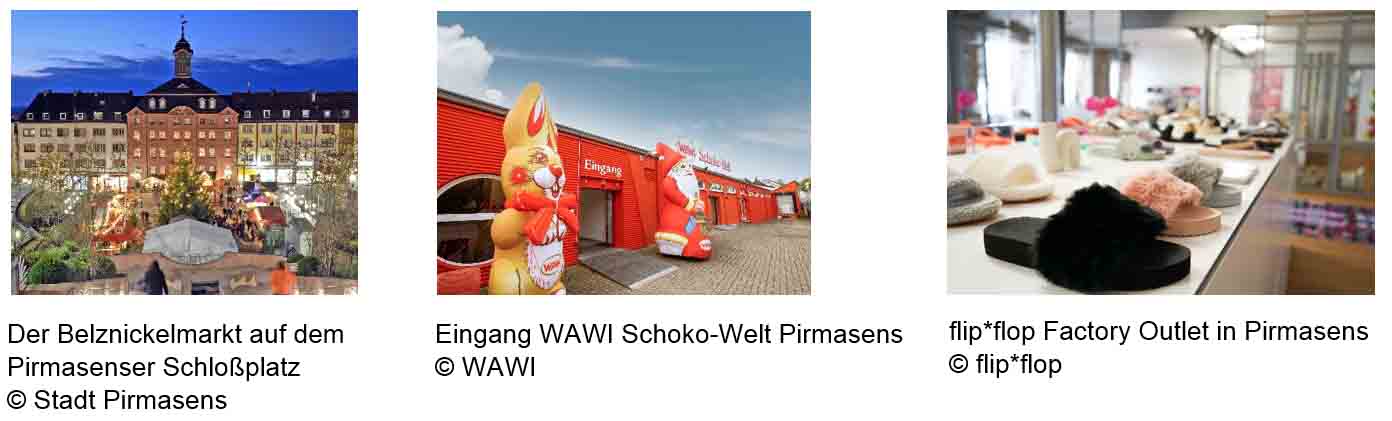 [ Download unter https://ars-pr.de/presse/20221121_psp ]PressekontakteStadtverwaltung Pirmasens			ars publicandi Gesellschaft fürMaximilian Zwick 					Marketing und Öffentlichkeitsarbeit mbHLeiter der Pressestelle				Martina OvermannRathaus am Exerzierplatz				Schulstraße 28D-66953 Pirmasens					D-66976 RodalbenTelefon: +49 6331 84-2222 				Telefon: +49 6331 5543-13Telefax: +49 6331 84-2286 				Telefax: +49 6331 5543-43presse@pirmasens.de 				MOvermann@ars-pr.dehttps://pirmasens.de					https://ars-pr.de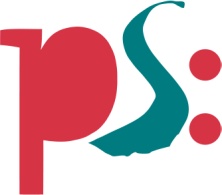 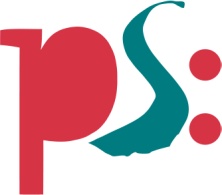 Stadt PirmasensPressemitteilung